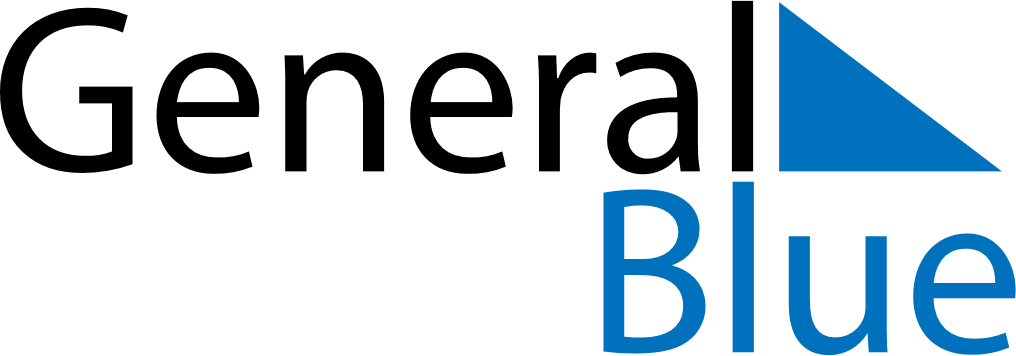 November 2023November 2023November 2023MadagascarMadagascarMONTUEWEDTHUFRISATSUN12345All Saints’ Day6789101112131415161718192021222324252627282930